 Shaik 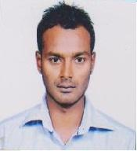 Shaik.303321@2freemail.com Professional Summary:Possess overall experience of 6 ½ years, out of which 5 years on customer Relationship Manager , and 1½ year on Sales  & Marketing; Self-motivated, result-oriented, adaptive and committed to reaching departmental goals while maintaining a positive attitude.Education:Bachelor in commerce B.Com - Osmania University, Hyderabad, India.Board of Intermediate EducationR K Junior College, Hyderabad.Secondary School Certificate (S.S.C) BoardMehboob college High School, Secunderabad, Andhra Pradesh.Highlights of Qualifications:Solid knowledge of customer care service.Exclusive knowledge of sales and relationship building process.Proficiently skilled in banking operations and product selling.Strong negotiation and analytical skills.Strong ability to resolve customer complaints efficiently.Exceptional oral and written communication ability.Technical:MIS-Management Information System.ACACS-Advance computer added collection system.CACS-Computer added collection system.MS-Office with an exposure to advanced MS-Excel skills.MS –excel.WORD.Current EmployerA.V & U ENGINEERS PVT.LTDARTICULATED VESSELS & UTILITY ENGINEERS PVT.LTD, Hyderabad as CUSTOMER RELATIONSHIP MANAGER from March 2012 to December 2015.Previous EmployerTATA CONSULTENCY SERVICES PVT.LTD Hyderabad, as Agency Manager from June 2008 to September 2010 for SALES & COLLECTIONS PROCESS.TATA CONSULTENCY SERVICES   TCS E-SERVE CLIENT ( CITI BANK  )My Role involvesUnderstanding the organization's strengths, weaknesses, services as compared to industry and competitors.Responsible for the achievement of the sales target set by the company.Maintained and updated the market search and sales reports.Built and maintained the relationships with the customers.Responsible for assisting the marketing manager in planning budget, selling products, and coordinating the promotional Events or campaigns.Prepared market surveys, reports on competitor’s strategies etc.Design attractive presentations for the promotional campaign of the product.Responsible for providing quotes, generate sales, promote sales and marketing.Ensuring preparation of bills receivables after invoicing to debtors, conducting ageing analysis with an aim to keep receivables under control and collections of payments, etc.Providing prompt & accurate responses to email & telephone queries raised by both internal & external customers.Day to day Interaction with the AP, RCM and Intercompany team.Standard Operating Procedures (SOP’s) for report production & distribution are documented and updated, clearly explaining exception handling and troubleshooting.Provide management with an adequate decision support system by providing information that is timely, accurate consistent, complete, and relevant.Highlights2009: Received Outstanding Performance Award: TCS E-SERVE2010: 1 promotion band change: TATA CONSULTENCY SERVICES.2009: Best performance And Leading live wire award.Hobbies:Cricket and MusicPersonalBorn on December 16 1985MarriedTravel - AnytimeRelocation No constraintHolding Valid Indian PassportAvailability- ImmediatelyReferences upon request..